Sisekaitseakadeemia 2020/2021. õppeaastaKROSSIJOOKSU  MEISTRIVÕISTLUSTE J U H E N DI  EESMÄRKPakkuda akadeemia õppuritele, töötajatele ja vilistlastele sportimis- ja liikumismotivatsiooniSelgitada Sisekaitseakadeemia 2020/2021. õppeaasta paremad individuaalvõistlejad ja võistkonnad krossijooksus.II AEG JA KOHTREEDEL, 18. septembril algusega kell 10.45 Pirita terviseradadel. Stardipaik on Pirita spordikeskusest/velotrekist paarsada meetrit mööda suusaraja põhja Lükati silla suunas.III  VÕISTLUSDISTANTS ON naistele 2 ja meestele 3 kilomeetrit. Joostakse 1 km pikkusel ringil.Kuna spordipäeval osalemine on kohustuslik, siis ootame enamikku õppureist ning paljusid töötajaid jooksma, aga kes ei ole valmis jooksma, neil on võimalik tuua enda üksusele 1 osaluspunkt, tehes läbi kõnnidistantsi SKA spordikeskusest Pirita jõe suudmeni ja tagasi või Maarjamäe memoriaalini ja tagasi. Liikumisest vabastatuid palume appi kohtunikeks nii jooksuraja äärde kui spordisaalide võistluste juurde.IV  OSAVÕTJADOsa võivad võtta kõik akadeemia õppurid ja töötajad. Akadeemia vilistlastele on eelregistreerimisega osalemine lubatud väljaspool medaliarvestust.V  VÕITJATE SELGITAMINEIndividuaalne paremus selgitatakse vastavalt distantsi läbimise ajale. Võistkondlik paremusjärjestus selgitatakse võistkonna mees- ja naisvõistlejate teenitud individuaalsete punktide liitmisega:1. koht	nii palju punkte, kui palju võistlejaid vastaval distantsil osaleb2. koht	1 punkt vähem, kui 1. koha võistlejal, jneVõidab suurima punktisumma kogunud võistkond, võrdsete punktide korral otsustab paremuse individuaalne parem koht. Võistkondlikku arvestust peetakse kolledžite, töötajate ja sisejulgeoleku magistrantide vahel.VI  AUTASUSTAMINEMedalitega autasustatakse individuaalseid esikolmikuid ja rändkarikaga võistkondlikku võitjat. VII ÜLDKÜSIMUSEDVõistlustel juhindutakse Eesti Vabariigis kehtivatest võistlusmäärustest. Võistluste käigus üles kerkinud küsimused lahendatakse kohtunike kogu poolt.VIII REGISTREERIMINENumbrite jagamine võistluste stardipaigas 18. septembril alates kell 10.30.Lisainfo epp.jalakas@sisekaitse.ee.Orienteeruv ajakava:10.15-12.30 – kõndijate stardid SKA spordikeskuse eest (kõnnidistantsi valikud (ca 4 km) – Maarjamäe memoriaalini või Pirita jõe suudmeni ja tagasi SKA spordikeskusesse)Alates 10.30 – numbrite jagamine jooksjatele10.45 – naiste 2 km 1. jooks11.00 - Naiste 2 km 2. jooks11.15 Naiste 2 km 3. jooks (tugevam jooks)11.30 - M 3 km 1. jooks12.00 - M 3 km 2. jooks12.30 - M 3 km 3. jooks (tugevam jooks)Jooksudesse eelregistreerimine: https://docs.google.com/forms/d/e/1FAIpQLScqd8Iy8lHDeNtfsobglSbJMP6fclfMnRAeBz4s5zwddtCs6g/viewformpalume jooksjail kohale tulla 15-30 min enne startiJOOKSURAJA SKEEM: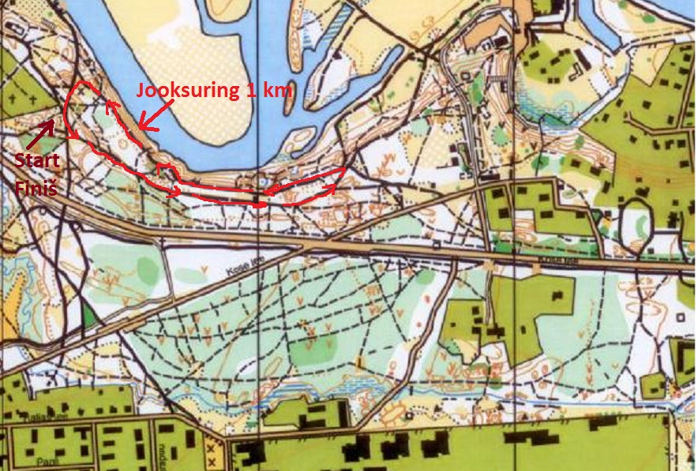 Kui jooksuaegu fikseerivad kohtunikud, siis kõndijad panevad enda osalemise ja raja/distantsi kirja akadeemia spordikeskuse välisukse kõrval  laual olevale osalemistabelisse.Kõndijate soovituslikud rajavalikud pärast minivõistlustel osalemist:Rada 1 – Maarjamäe memoriaal – rada kulgeb Maarjamäe aedlinnaku tänavatel, võimalus tutvuda Maarjamäe mälestusväljaga, ringi pööramise koht Pirita tee ääres, tagasitee valige mõnelt kõrvaltänavalt.Rada 2 – Pirita jõgi – sellel rajal ületage ettevaatlikult Kose tee Sarapuu bussipeatuse juures, liikuge läbi metsa Rummu tee alt kulgeva kergliiklustee tunnelini, tunneli kaudu Pirita spordikeskuseni ja sealt jõe kallast mööda Pirita tee silla alt läbi, treppidest sillale ning teisel pool jõge rannaalani. Tagasipöördekoht on muuli alguses. Tagasi tulles võite põigata Pirita spordikeskuse juurest suusaraja põhja mööda kalmistust mööda ning ergutada jooksuvõistlusest osavõtjaid.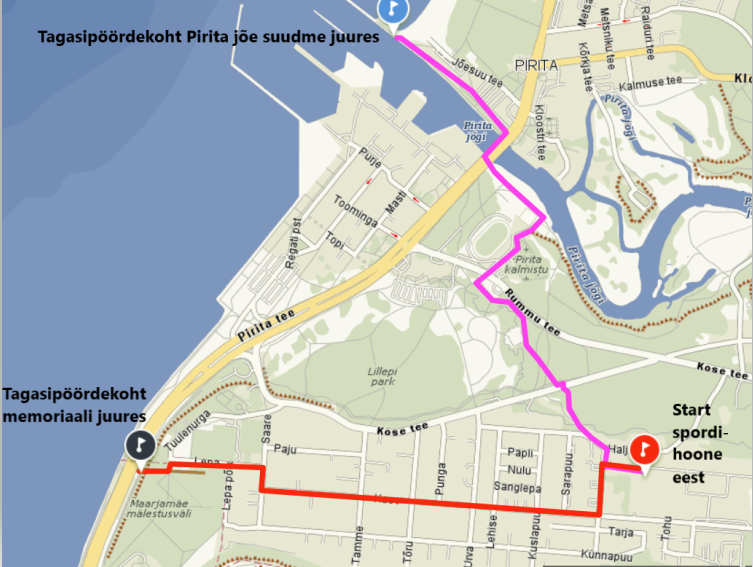 